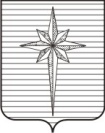 АДМИНИСТРАЦИЯ ЗАТО ЗВЁЗДНЫЙРАСПОРЯЖЕНИЕ22.11.2017											 № 125О внесении изменений и признании утратившими силу отдельных распоряжений администрации ЗАТО ЗвёздныйВ соответствии с пунктом 2 части 1 статьи 12 Федерального закона от 02.03.2007 № 25-ФЗ «О муниципальной службе в Российской Федерации», пунктами 17, 19 части 1 статьи 43 Устава городского округа ЗАТО Звёздный Пермского края, Положением о разработке и утверждении должностных инструкций муниципальных служащих, утверждённым постановлением администрации ЗАТО Звёздный от 04.09.2009 № 358, в целях актуализации Положений о структурных подразделениях и должностных инструкций работников администрации ЗАТО Звёздный:1. В распоряжение администрации ЗАТО Звёздный от 10.03.2017 № 27 «Об утверждении Положения о юридическом отделе администрации ЗАТО Звёздный, должностных инструкций работников юридического отдела администрации ЗАТО Звёздный и признании отдельных распоряжений администрации ЗАТО Звёздный утратившими силу» (далее – распоряжение № 27) внести следующие изменения:1.1. Пункт 4.3 раздела 4 Положения о юридическом отделе администрации ЗАТО Звёздный, утвержденного распоряжением № 27, дополнить абзацем следующего содержания:«осуществлять внутренний финансовый контроль в пределах полномочий юридического отдела.».1.2. В пункт 3.1 раздела 3 Должностной инструкции заместителя главы администрации ЗАТО Звёздный по правовым вопросам, руководителя юридического отдела администрации ЗАТО Звёздный, утверждённой распоряжением № 27, внести следующие изменения:подпункт 3.1.1 изложить в следующей редакции:«3.1.1. осуществляет руководство деятельностью юридического отдела и контроль за деятельностью сектора муниципальных закупок и торгов администрации ЗАТО Звёздный, с целью обеспечения законности в деятельности администрации ЗАТО Звёздный при осуществлении полномочий по решению вопросов местного значения в соответствии с компетенцией;»;	дополнить подпунктом 3.1.17 следующего содержания:	«3.1.17. организует и осуществляет внутренний финансовый контроль в пределах своих полномочий.».1.3. Пункт 3.1 раздела 3 Должностной инструкции заместителя руководителя юридического отдела администрации ЗАТО Звёздный, утверждённой распоряжением № 27, дополнить подпунктом 3.1.15 следующего содержания:«3.1.15. осуществляет внутренний финансовый контроль в пределах своих полномочий.».1.4. Пункт 3.1 раздела 3 Должностной инструкции консультанта юридического отдела администрации ЗАТО Звёздный, утверждённой распоряжением № 27, дополнить подпунктом 3.1.14 следующего содержания:«3.1.14. осуществляет внутренний финансовый контроль в пределах своих полномочий.».2. В распоряжение администрации ЗАТО Звёздный от 03.02.2017 № 10 «Об утверждении Положения о секторе муниципальных закупок и торгов администрации ЗАТО Звёздный» (далее – распоряжение № 10) внести следующие изменения:пункт 4.3 раздела 4 Положения о секторе муниципальных закупок и торгов администрации ЗАТО Звёздный, утвержденного распоряжением № 10, дополнить абзацем следующего содержания:«осуществлять внутренний финансовый контроль в пределах полномочий сектора.».3. В распоряжение администрации ЗАТО Звёздный от 20.02.2017 № 19 «Об утверждении должностных инструкций работников сектора муниципальных закупок и торгов администрации ЗАТО Звёздный» (далее – распоряжение № 19) внести следующие изменения:3.1. Пункт 3.1 раздела 3 Должностной инструкции начальника сектора муниципальных закупок и торгов администрации ЗАТО Звёздный, утверждённой распоряжением № 19, дополнить подпунктом 3.1.11 следующего содержания:«3.1.11. организует и осуществляет внутренний финансовый контроль в пределах своих полномочий.».3.2. Пункт 3.1 раздела 3 Должностной инструкции ведущего специалиста сектора муниципальных закупок и торгов администрации ЗАТО Звёздный, утверждённой распоряжением № 19, дополнить подпунктом 3.1.7 следующего содержания:«3.1.7. осуществляет внутренний финансовый контроль в пределах своих полномочий.».3.3. Пункт 3.1 раздела 3 Должностной инструкции специалиста по закупкам сектора муниципальных закупок и торгов администрации ЗАТО Звёздный, утверждённой распоряжением № 19, дополнить подпунктом 3.1.6 следующего содержания:«3.1.6. осуществляет внутренний финансовый контроль в пределах своих полномочий.».4. В распоряжение администрации ЗАТО Звёздный от 17.11.2016 № 121 «Об утверждении Положения об отделе бухгалтерского учёта и отчётности администрации ЗАТО Звёздный и признании утратившими силу отдельных распоряжений администрации ЗАТО Звёздный» (далее – распоряжение        № 121) внести следующие изменения:4.1. В абзаце четвертом пункта 3.2 раздела 3 Положения об отделе бухгалтерского учёта и отчётности администрации ЗАТО Звёздный, утвержденного распоряжением № 121, слова «отдел по связям с общественностью и внутренней политике» заменить словами «отдел по развитию территории».4.2. Пункт 4.2 раздела 4 Положения об отделе бухгалтерского учёта и отчётности администрации ЗАТО Звёздный, утвержденного распоряжением № 121, дополнить подпунктом 4.2.8 следующего содержания:«4.2.8. осуществлять внутренний финансовый контроль в пределах полномочий Отдела.».5. В распоряжение администрации ЗАТО Звёздный от 01.03.2017 № 22 «Об утверждении должностных инструкций работников отдела бухгалтерского учёта и отчётности администрации ЗАТО Звёздный и признании утратившими силу отдельных распоряжений администрации ЗАТО Звёздный» (далее – распоряжение № 22) внести следующие изменения:5.1. Пункт 3.2 раздела 3 Должностной инструкции заведующего отделом бухгалтерского учёта и отчётности, главного бухгалтера администрации ЗАТО Звёздный, утверждённой распоряжением № 22, дополнить абзацем следующего содержания:«организует и осуществляет внутренний финансовый контроль в пределах своих полномочий.».5.2. Пункт 3.2 раздела 3 Должностной инструкции заместителя заведующего отделом бухгалтерского учёта и отчётности, главного бухгалтера администрации ЗАТО Звёздный, утверждённой распоряжением   № 22, дополнить абзацем следующего содержания:«осуществление внутреннего финансового контроля в пределах своих полномочий.».5.3. Пункт 3.3 раздела 3 Должностной инструкции бухгалтера 1 категории отдела бухгалтерского учёта и отчётности администрации ЗАТО Звёздный, утверждённой распоряжением № 22, дополнить абзацем следующего содержания:«осуществляет внутренний финансовый контроль в пределах своих полномочий.».5.4. Пункт 3.2 раздела 3 Должностной инструкции бухгалтера 1 категории отдела бухгалтерского учёта и отчётности администрации ЗАТО Звёздный, утверждённой распоряжением № 22, дополнить абзацем следующего содержания:«осуществление внутреннего финансового контроля в пределах своих полномочий.».5.5. Пункт 3.2 раздела 3 Должностной инструкции бухгалтера 2 категории отдела бухгалтерского учёта и отчётности администрации ЗАТО Звёздный, утверждённой распоряжением № 22, дополнить абзацем следующего содержания:«осуществление внутреннего финансового контроля в пределах своих полномочий.».6. В распоряжение администрации ЗАТО Звёздный от 28.11.2016 № 128 «Об утверждении Положения об отделе архитектуры, градостроительства и коммунального хозяйства администрации ЗАТО Звёздный и признании утратившими силу частей отдельных распоряжений администрации ЗАТО Звёздный» (далее – распоряжение № 128) внести следующие изменения:6.1. В пункте 3.6 раздела 3 Положения об отделе архитектуры, градостроительства и коммунального хозяйства администрации ЗАТО Звёздный, утвержденного распоряжением № 128, слова «отдел по связям с общественностью и внутренней политике» заменить словами «отдел по развитию территории».6.2. Раздел 3 Положения об отделе архитектуры, градостроительства и коммунального хозяйства администрации ЗАТО Звёздный, утвержденного распоряжением № 128, дополнить пунктом 3.10 следующего содержания:«3.10. Осуществляет внутренний финансовый контроль в пределах полномочий Отдела.».7. В распоряжение администрации ЗАТО Звёздный от 26.12.2016       № 137 «Об утверждении должностных инструкций работников отдела архитектуры, градостроительства и коммунального хозяйства администрации ЗАТО Звёздный и признании утратившими силу отдельных распоряжений администрации ЗАТО Звёздный» (далее – распоряжение № 137) внести следующие изменения:7.1. В раздел 3 Должностной инструкции заведующего отделом архитектуры, градостроительства и коммунального хозяйства – главного архитектора администрации ЗАТО Звёздный, утверждённой распоряжением № 137, внести следующие изменения:в пункте 3.9 слова «отдел по связям с общественностью и внутренней политике» заменить словами «отдел по развитию территории»;дополнить пунктом 3.13 следующего содержания:«3.13. Организует и осуществляет внутренний финансовый контроль в пределах своих полномочий.».7.2. В раздел 3 Должностной инструкции консультанта отдела архитектуры, градостроительства и коммунального хозяйства администрации ЗАТО Звёздный (по направлению благоустройство), утверждённой распоряжением № 137, внести следующие изменения:в пункте 3.8 слова «отдел по связям с общественностью и внутренней политике» заменить словами «отдел по развитию территории»;дополнить пунктом 3.12 следующего содержания:«3.12. Осуществляет внутренний финансовый контроль в пределах своих полномочий.».7.3. В раздел 3 Должностной инструкции консультанта отдела архитектуры, градостроительства и коммунального хозяйства администрации ЗАТО Звёздный (по направлению ЖКХ), утверждённой распоряжением        № 137, внести следующие изменения:в пункте 3.8 слова «отдел по связям с общественностью и внутренней политике» заменить словами «отдел по развитию территории»;дополнить пунктом 3.12 следующего содержания:«3.12. Осуществляет внутренний финансовый контроль в пределах своих полномочий.».7.4. В раздел 3 Должностной инструкции специалиста отдела архитектуры, градостроительства и коммунального хозяйства администрации ЗАТО Звёздный, утверждённой распоряжением № 137, внести следующие изменения:в пункте 3.6 слова «отдел по связям с общественностью и внутренней политике» заменить словами «отдел по развитию территории»;дополнить пунктом 3.10 следующего содержания:«3.10. Осуществляет внутренний финансовый контроль в пределах своих полномочий.».8. В распоряжение администрации ЗАТО Звёздный от 24.11.2016 № 127 «Об утверждении Положения об отделе землеустройства и охраны окружающей среды администрации ЗАТО Звёздный и признании утратившими силу частей отдельных распоряжений администрации ЗАТО Звёздный» (далее – распоряжение № 127) внести следующие изменения:8.1. В абзаце четвертом пункта 3.3 раздела 3 Положения об отделе землеустройства и охраны окружающей среды администрации ЗАТО Звёздный, утвержденного распоряжением № 127, слова «отдел по связям с общественностью и внутренней политике» заменить словами «отдел по развитию территории».8.2. Пункт 3.3 раздела 3 Положения об отделе землеустройства и охраны окружающей среды администрации ЗАТО Звёздный, утвержденного распоряжением № 127, дополнить абзацем следующего содержания:«осуществляет внутренний финансовый контроль в пределах полномочий Отдела.».9. В распоряжение администрации ЗАТО Звёздный от 29.12.2016 № 142 «Об утверждении должностных инструкций работников отдела землеустройства и охраны окружающей среды администрации ЗАТО Звёздный, признании утратившими силу отдельных распоряжений администрации ЗАТО Звёздный» (далее – распоряжение № 142) внести следующие изменения:9.1. Раздел 3 Должностной инструкции заведующего отделом землеустройства и охраны окружающей среды администрации ЗАТО Звёздный, утверждённой распоряжением № 142, дополнить пунктом 3.6 следующего содержания:«3.6. Организация и осуществление внутреннего финансового контроля в пределах своих полномочий.».9.2. Пункт 3.3 раздела 3 Должностной инструкции специалиста по земельным вопросам отдела землеустройства и охраны окружающей среды администрации ЗАТО Звёздный, утверждённой распоряжением № 142, дополнить абзацем следующего содержания:«осуществление внутреннего финансового контроля в пределах своих полномочий.».10. В распоряжение администрации ЗАТО Звёздный от 10.05.2017 № 47 «Об утверждении должностной инструкции главного специалиста по охране окружающей среды отдела землеустройства и охраны окружающей среды администрации ЗАТО Звёздный и внесении изменений в отдельные распоряжения администрации ЗАТО Звёздный» (далее – распоряжение № 47) внести следующие изменения:раздел 3 Должностной инструкции главного специалиста по охране окружающей среды отдела землеустройства и охраны окружающей среды, утверждённой распоряжением № 47, дополнить пунктом 3.7 следующего содержания:«3.7. Осуществляет внутренний финансовый контроль в пределах своих полномочий.».11. В распоряжение администрации ЗАТО Звёздный от 02.02.2016 № 8 «Об утверждении Положения об отделе социального развития администрации ЗАТО Звёздный, должностных инструкций работников отдела социального развития администрации ЗАТО Звёздный» (далее – распоряжение № 8) внести следующие изменения:11.1. В Положение об отделе социального развития администрации ЗАТО Звёздный, утверждённое распоряжением № 8, внести следующие изменения:пункт 1.2 раздела 1 после слов «по социальным вопросам» дополнить словами «и развитию территории»;пункт 3.6 дополнить абзацами следующего содержания:«подготавливает и представляет в отдел по развитию территории администрации ЗАТО Звёздный информацию о деятельности Отдела для размещения на официальном сайте органов местного самоуправления ЗАТО Звёздный;осуществляет внутренний финансовый контроль в пределах полномочий Отдела.».	11.2. В Должностную инструкцию заведующего отделом социального развития администрации ЗАТО Звёздный, утверждённую распоряжением    № 8, внести следующие изменения:	пункт 1.3 раздела 1 после слов «по социальным вопросам» дополнить словами «и развитию территории»;пункт 3.3 раздела 3 дополнить подпунктами 3.3.28, 3.3.29 следующего содержания:«3.3.28. Подготавливать и представлять в отдел по развитию территории администрации ЗАТО Звёздный информацию о деятельности отдела для размещения на официальном сайте органов местного самоуправления ЗАТО Звёздный.3.3.29. Организовывать и осуществлять внутренний финансовый контроль в пределах своих полномочий.».	11.3. В Должностную инструкцию ведущего специалиста отдела социального развития администрации ЗАТО Звёздный, утверждённую распоряжением № 8, внести следующие изменения:пункт 3.3 раздела 3 дополнить подпунктами 3.3.29, 3.3.30 следующего содержания:«3.3.29. Подготавливать и представлять в отдел по развитию территории администрации ЗАТО Звёздный информацию о деятельности отдела для размещения на официальном сайте органов местного самоуправления ЗАТО Звёздный.3.3.30. Осуществлять внутренний финансовый контроль в пределах своих полномочий.».12. Признать распоряжение администрации ЗАТО Звёздный от 27.05.2016 № 61 «О внесении изменений в распоряжение администрации ЗАТО Звёздный от 02.02.2016 № 8» утратившим силу.13. В распоряжение администрации ЗАТО Звёздный от 29.02.2016 № 20 «Об утверждении Положения об отделе образования и воспитания администрации ЗАТО Звёздный, должностных инструкций работников отдела образования и воспитания администрации ЗАТО Звёздный» (далее – распоряжение № 20) внести следующие изменения:13.1. В Положение об отделе образования и воспитания администрации ЗАТО Звёздный, утверждённое распоряжением № 20, внести следующие изменения:пункт 1.2 раздела 1 после слов «по социальным вопросам» дополнить словами «и развитию территории»;пункт 3.1 раздела 3 дополнить подпунктами 3.1.8, 3.1.9 следующего содержания: «3.1.8. В целях реализации прав граждан на доступ к информации о деятельности органов местного самоуправления ЗАТО Звёздный осуществляет подготовку и представление в отдел по развитию территории администрации ЗАТО Звёздный информации для размещения на официальном сайте органов местного самоуправления ЗАТО Звёздный.3.1.9. Осуществляет внутренний финансовый контроль в пределах полномочий отдела.».13.2. В Должностную инструкцию заведующего отделом образования и воспитания администрации ЗАТО Звёздный, утверждённую распоряжением № 20, внести следующие изменения:пункт 1.3 раздела 1 после слов «по социальным вопросам» дополнить словами «и развитию территории»;пункт 3.2 раздела 3 дополнить подпунктами 3.2.8, 3.2.9 следующего содержания:«3.2.8. В целях реализации прав граждан на доступ к информации о деятельности органов местного самоуправления ЗАТО Звёздный осуществляет подготовку и представление в отдел по развитию территории администрации ЗАТО Звёздный информации для размещения на официальном сайте органов местного самоуправления ЗАТО Звёздный.3.2.9. Организует и осуществляет внутренний финансовый контроль в пределах своих полномочий.».13.3. В Должностную инструкцию заместителя заведующего отделом образования и воспитания администрации ЗАТО Звёздный, утверждённую распоряжением № 20, внести следующие изменения:пункт 3.3 раздела 3 дополнить подпунктами 3.3.6, 3.3.7 следующего содержания:«3.3.6. В целях реализации прав граждан на доступ к информации о деятельности органов местного самоуправления ЗАТО Звёздный осуществляет подготовку и представление в отдел по развитию территории администрации ЗАТО Звёздный информации для размещения на официальном сайте органов местного самоуправления ЗАТО Звёздный.3.3.7. Осуществляет внутренний финансовый контроль в пределах своих полномочий.».13.4. В Должностную инструкцию консультанта отдела образования и воспитания администрации ЗАТО Звёздный, утверждённую распоряжением № 20, внести следующие изменения:пункт 3.3 раздела 3 дополнить подпунктами 3.3.6, 3.3.7 следующего содержания:«3.3.6. В целях реализации прав граждан на доступ к информации о деятельности органов местного самоуправления ЗАТО Звёздный осуществляет подготовку и представление в отдел по развитию территории администрации ЗАТО Звёздный информации для размещения на официальном сайте органов местного самоуправления ЗАТО Звёздный.3.3.7. Осуществляет внутренний финансовый контроль в пределах своих полномочий.».14. Признать распоряжение администрации ЗАТО Звёздный от 17.06.2016 № 70 «О внесении изменений в распоряжение администрации ЗАТО Звёздный от 29.02.2016 № 20» утратившим силу.15. В Должностную инструкцию специалиста отдела образования и воспитания администрации ЗАТО Звёздный, утвержденную распоряжением администрации ЗАТО Звёздный от 07.08.2017 № 73 «О внесении изменений в распоряжение администрации ЗАТО Звёздный от 29.02.2016 № 20 «Об утверждении Положения об отделе образования и воспитания администрации ЗАТО Звёздный, должностных инструкций работников отдела образования и воспитания администрации ЗАТО Звёздный» и утверждении должностной инструкции специалиста отдела образования и воспитания администрации ЗАТО Звёздный», внести следующие изменения:пункт 3.3 раздела 3 дополнить подпунктом 3.3.6 следующего содержания:«3.3.6. Осуществляет внутренний финансовый контроль в пределах своих полномочий.»;в абзаце пятом пункта 3.4 раздела 3 слова «сектор по связям с общественностью и внутренней политике» заменить словами «отдел по развитию территории».16. В распоряжение администрации ЗАТО Звёздный от 25.04.2016 № 50 «Об утверждении должностных инструкций работников комиссии по делам несовершеннолетних и защите их прав при администрации ЗАТО Звёздный и признании утратившими силу отдельных распоряжений администрации ЗАТО Звёздный» (далее – распоряжение № 50) внести следующие изменения:16.1. В Должностную инструкцию консультанта отдела образования и воспитания, заместителя председателя комиссии по делам несовершеннолетних и защите их прав при администрации ЗАТО Звёздный, утверждённую распоряжением № 50, внести следующие изменения:пункт 1.3 раздела 1 после слов «по социальным вопросам» дополнить словами «и развитию территории»;пункт 3.2 раздела 3 дополнить абзацами следующего содержания: «подготовка и представление в отдел по развитию территории администрации ЗАТО Звёздный информации для размещения на официальном сайте органов местного самоуправления ЗАТО Звёздный в целях реализации прав граждан на доступ к информации о деятельности органов местного самоуправления ЗАТО Звёздный;осуществление внутреннего финансового контроля в пределах своих полномочий.».16.2. В Должностную инструкцию главного специалиста отдела образования и воспитания, специалиста по координации индивидуальной профилактической работы комиссии по делам несовершеннолетних и защите их прав при администрации ЗАТО Звёздный, утвержденную распоряжением № 50, внести следующие изменения:пункт 1.3 раздела 1 после слов «по социальным вопросам» дополнить словами «и развитию территории»;пункт 3.2 раздела 3 дополнить абзацами следующего содержания: «осуществлять подготовку и представление в отдел по развитию территории администрации ЗАТО Звёздный информации для размещения на официальном сайте органов местного самоуправления ЗАТО Звёздный в целях реализации прав граждан на доступ к информации о деятельности органов местного самоуправления ЗАТО Звёздный;осуществлять внутренний финансовый контроль в пределах своих полномочий.».16.3. В Должностную инструкцию главного специалиста отдела образования и воспитания, ответственного секретаря комиссии по делам несовершеннолетних и защите их прав при администрации ЗАТО Звёздный, утвержденную распоряжением № 50, внести следующие изменения:пункт 1.3 раздела 1 после слов «по социальным вопросам» дополнить словами «и развитию территории»;пункт 3.2 раздела 3 дополнить абзацами следующего содержания: «подготовка и представление в отдел по развитию территории администрации ЗАТО Звёздный информации для размещения на официальном сайте органов местного самоуправления ЗАТО Звёздный в целях реализации прав граждан на доступ к информации о деятельности органов местного самоуправления ЗАТО Звёздный;осуществление внутреннего финансового контроля в пределах своих полномочий.».17. Признать распоряжение администрации ЗАТО Звёздный от 17.06.2016 № 71 «О внесении изменений в распоряжение администрации ЗАТО Звёздный от 25.04.2016 № 50» утратившим силу.18. В распоряжение администрации ЗАТО Звёздный от 01.08.2012 № 60 «Об утверждении Положения о финансовом отделе администрации ЗАТО Звёздный и должностных инструкций работников финансового отдела администрации ЗАТО Звёздный» (далее – распоряжение № 60) внести следующие изменения:18.1. В раздел 3 Положения о финансовом отделе администрации ЗАТО Звёздный, утверждённого распоряжением № 60, внести следующие изменения:пункт 3.4 дополнить абзацем следующего содержания:«осуществляет внутренний финансовый контроль и аудит в администрации ЗАТО Звёздный.»;пункт 3.6 дополнить абзацем следующего содержания: «в целях реализации прав граждан на доступ к информации о деятельности органов местного самоуправления ЗАТО Звёздный осуществляет подготовку и представление в отдел по развитию территории администрации ЗАТО Звёздный информации для размещения на официальном сайте органов местного самоуправления ЗАТО Звёздный.».18.2. В раздел 3 Должностной инструкции заместителя главы администрации ЗАТО Звёздный по финансовым вопросам, руководителя финансового отдела администрации ЗАТО Звёздный, утвержденной распоряжением № 60, внести следующие изменения:подпункт 3.2.2.3 дополнить абзацем следующего содержания: «организация и осуществление внутреннего финансового контроля в администрации ЗАТО Звёздный.»;подпункт 3.2.3 дополнить абзацем следующего содержания:«подготовка и представление в отдел по развитию территории администрации ЗАТО Звёздный информации для размещения на официальном сайте органов местного самоуправления ЗАТО Звёздный в целях реализации прав граждан на доступ к информации о деятельности органов местного самоуправления ЗАТО Звёздный.».18.3. В раздел 3 Должностной инструкции заместителя руководителя финансового отдела администрации ЗАТО Звёздный, утвержденной распоряжением № 60, внести следующие изменения:пункт 3.3 дополнить абзацами следующего содержания: «осуществлять внутренний финансовый контроль в пределах своих полномочий;подготавливать и представлять в отдел по развитию территории администрации ЗАТО Звёздный информацию для размещения на официальном сайте органов местного самоуправления ЗАТО Звёздный в целях реализации прав граждан на доступ к информации о деятельности органов местного самоуправления ЗАТО Звёздный.».18.4. В раздел 3 Должностной инструкции консультанта, главного бухгалтера финансового отдела администрации ЗАТО Звёздный, утвержденной распоряжением № 60, внести следующие изменения:пункт 3.3 дополнить абзацами следующего содержания: «осуществлять внутренний финансовый контроль в пределах своих полномочий;подготавливать и представлять в отдел по развитию территории администрации ЗАТО Звёздный информацию для размещения на официальном сайте органов местного самоуправления ЗАТО Звёздный в целях реализации прав граждан на доступ к информации о деятельности органов местного самоуправления ЗАТО Звёздный.».18.5. В раздел 3 Должностной инструкции консультанта по контрольно-ревизионной работе финансового отдела администрации ЗАТО Звёздный, утвержденной распоряжением № 60, внести следующие изменения:пункт 3.3 дополнить абзацами следующего содержания: «осуществлять внутренний финансовый контроль в пределах своих полномочий;организовывать и осуществлять внутренний финансовый аудит в администрации ЗАТО Звёздный;подготавливать и представлять в отдел по развитию территории администрации ЗАТО Звёздный информацию для размещения на официальном сайте органов местного самоуправления ЗАТО Звёздный в целях реализации прав граждан на доступ к информации о деятельности органов местного самоуправления ЗАТО Звёздный.».19. Признать распоряжение администрации ЗАТО Звёздный от 23.05.2016 № 58 «О внесении изменений в распоряжение администрации ЗАТО Звёздный от 01.08.2012 № 60» утратившим силу.20. В распоряжение администрации ЗАТО Звёздный от 10.05.2017 № 46 «Об утверждении Положения об отделе жилищных и имущественных отношений администрации ЗАТО Звёздный, должностных инструкций работников отдела жилищных и имущественных отношений администрации ЗАТО Звёздный и признании утратившими силу отдельных распоряжений администрации ЗАТО Звёздный» (далее – распоряжение № 46) внести следующие изменения:20.1. В пункт 3.3 раздела 3 Положения об отделе жилищных и имущественных отношений администрации ЗАТО Звёздный, утверждённого распоряжением № 46, внести следующие изменения:в абзаце четвертом слова «сектор по связям с общественностью и внутренней политике» заменить словами «отдел по развитию территории»;дополнить абзацем следующего содержания:«осуществляет внутренний финансовый контроль в пределах полномочий Отдела.».20.2. В пункт 3.3 раздела 3 Должностной инструкции заведующего отделом жилищных и имущественных отношений администрации ЗАТО Звёздный, утвержденной распоряжением № 46, внести следующие изменения:в подпункте 3.3.5 слова «сектор по связям с общественностью и внутренней политике» заменить словами «отдел по развитию территории»;дополнить подпунктом 3.3.9 следующего содержания:«3.3.9. Организует и осуществляет внутренний финансовый контроль в пределах своих полномочий.».20.3. В пункт 3.2 раздела 3 Должностной инструкции консультанта отдела жилищных и имущественных отношений администрации ЗАТО Звёздный, утвержденной распоряжением № 46, внести следующие изменения:в подпункте 3.2.5 слова «сектор по связям с общественностью и внутренней политике» заменить словами «отдел по развитию территории»;дополнить подпунктом 3.2.9 следующего содержания:«3.2.9. Осуществляет внутренний финансовый контроль в пределах своих полномочий.».20.4. В пункт 3.2 раздела 3 Должностной инструкции специалиста по жилищным и имущественным вопросам отдела жилищных и имущественных отношений администрации ЗАТО Звёздный, утвержденной распоряжением № 46, внести следующие изменения:в подпункте 3.2.5 слова «сектор по связям с общественностью и внутренней политике» заменить словами «отдел по развитию территории»;дополнить подпунктом 3.2.9 следующего содержания:«3.2.9. Осуществляет внутренний финансовый контроль в пределах своих полномочий.».21. В Положение об отделе записи актов гражданского состояния администрации ЗАТО Звёздный, утвержденное распоряжением администрации ЗАТО Звёздный от 21.11.2016 № 126 «Об утверждении Положения об отделе записи актов гражданского состояния администрации ЗАТО Звёздный и признании утратившей силу части распоряжения администрации ЗАТО Звёздный от 09.08.2016 № 87», внести следующие изменения:абзац второй пункта 1.2 раздела 1 после слов «по социальным вопросам» дополнить словами «и развитию территории»;раздел 3 дополнить пунктом 3.14 следующего содержания:«3.14. Осуществляет внутренний финансовый контроль в пределах полномочий отдела ЗАГС.»;в абзаце пятнадцатом раздела 3 слова «по связям с общественностью и внутренней политике» заменить словами «по развитию территории».22. В Должностную инструкцию заведующего отделом записи актов гражданского состояния администрации ЗАТО Звёздный, утвержденную распоряжением администрации ЗАТО Звёздный от 09.08.2016 № 87 «Об утверждении Положения об отделе записи актов гражданского состояния администрации ЗАТО Звёздный, Должностной инструкции заведующего отделом записи актов гражданского состояния администрации ЗАТО Звёздный и признании утратившими силу отдельных распоряжений администрации ЗАТО Звёздный», внести следующие изменения:пункт 1.3 раздела 1 после слов «по социальным вопросам» дополнить словами «и развитию территории»;в абзаце двадцать первом пункта 3.3 раздела 3 слова «по связям с общественностью и внутренней политике» заменить словами «по развитию территории»;пункт 3.3 раздела 3 дополнить абзацем следующего содержания:«организует и осуществляет внутренний финансовый контроль в пределах своих полномочий.».23. В распоряжение администрации ЗАТО Звёздный от 16.11.2016       № 120 «Об утверждении Положения об общем отделе администрации ЗАТО Звёздный и признании отдельных распоряжений администрации ЗАТО Звёздный утратившими силу» (далее – распоряжение № 120) внести следующие изменения:23.1. В пункт 3.8 раздела 3 Положения об общем отделе администрации ЗАТО Звёздный, утверждённого распоряжением № 120, внести следующие изменения:в абзаце пятом слова «отдел по связям с общественностью и внутренней политике» заменить словами «отдел по развитию территории»;дополнить абзацем следующего содержания:«осуществляет внутренний финансовый контроль в пределах полномочий Отдела.».24. В распоряжение администрации ЗАТО Звёздный от 29.12.2016        № 141 «Об утверждении должностных инструкций работников общего отдела администрации ЗАТО Звёздный и признании утратившими силу отдельных распоряжений администрации ЗАТО Звёздный» (далее – распоряжение № 141) внести следующие изменения:24.1. В пункт 3.3 раздела 3 Должностной инструкции заведующего общим отделом администрации ЗАТО Звёздный, утвержденной распоряжением№ 141, внести следующие изменения:в подпункте 3.3.9 слова «по связям с общественностью и внутренней политике» заменить словами «по развитию территории»;дополнить подпунктом 3.3.10 следующего содержания:«3.3.10. Организует и осуществляет внутренний финансовый контроль в пределах своих полномочий.».24.2. Пункт 3.2 раздела 3 Должностной инструкции ведущего специалиста общего отдела администрации ЗАТО Звёздный (по направлению деятельности, связанной с кадровым и организационно-штатным обеспечением администрации ЗАТО Звёздный), утвержденной распоряжением № 141, дополнить абзацем следующего содержания:«Осуществляет внутренний финансовый контроль в пределах своих полномочий.».24.3. Пункт 3.2 раздела 3 Должностной инструкции заведующего хозяйством общего отдела администрации ЗАТО Звёздный, утвержденной распоряжением № 141, дополнить абзацем следующего содержания:«осуществляет внутренний финансовый контроль в пределах своих полномочий.».24.4. Пункт 3.2 раздела 3 Должностной инструкции делопроизводителя общего отдела администрации ЗАТО Звёздный (по направлению деятельности, связанной с регистрацией входящей корреспонденции администрации ЗАТО Звёздный), утвержденной распоряжением № 141, дополнить абзацем следующего содержания:«осуществляет внутренний финансовый контроль в пределах своих полномочий.».25. Заведующему общим отделом администрации ЗАТО Звёздный Карташевой Е.А. организовать ознакомление с изменениями в Положениях о структурных подразделениях и должностных инструкциях работников администрации ЗАТО Звёздный установленным порядком.	26. Настоящее распоряжение вступает в силу со дня подписания.Глава администрации ЗАТО Звёздный				         А.М. Швецов